Great Bradley Church, Suffolk: Grave Number 190Very Old Stone Headstone with Skull engraved; heavily eroded, also a large triangular Tomb Stone in 2 parts and ornate Foot Stone WD 1681. 
Head Stone shows Walter D…. 1681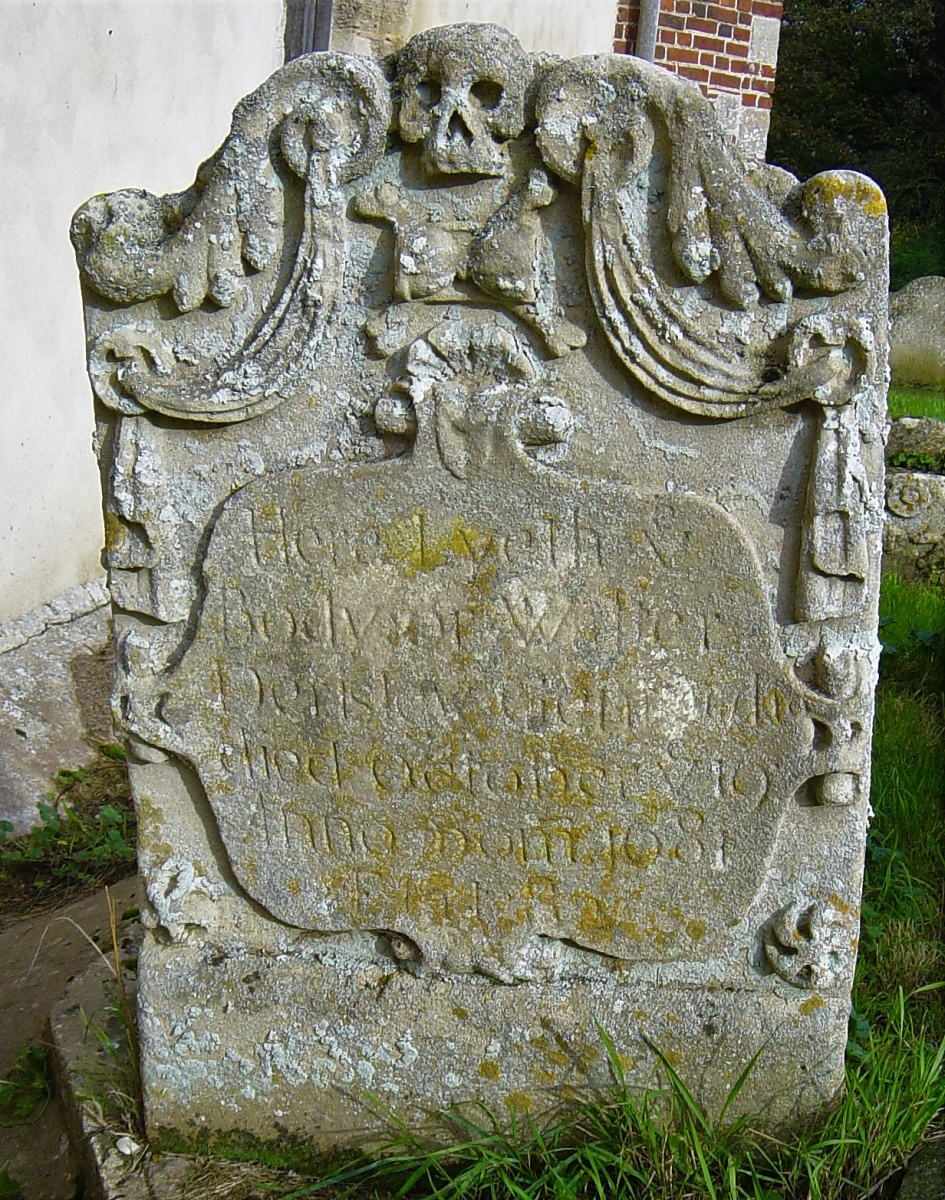 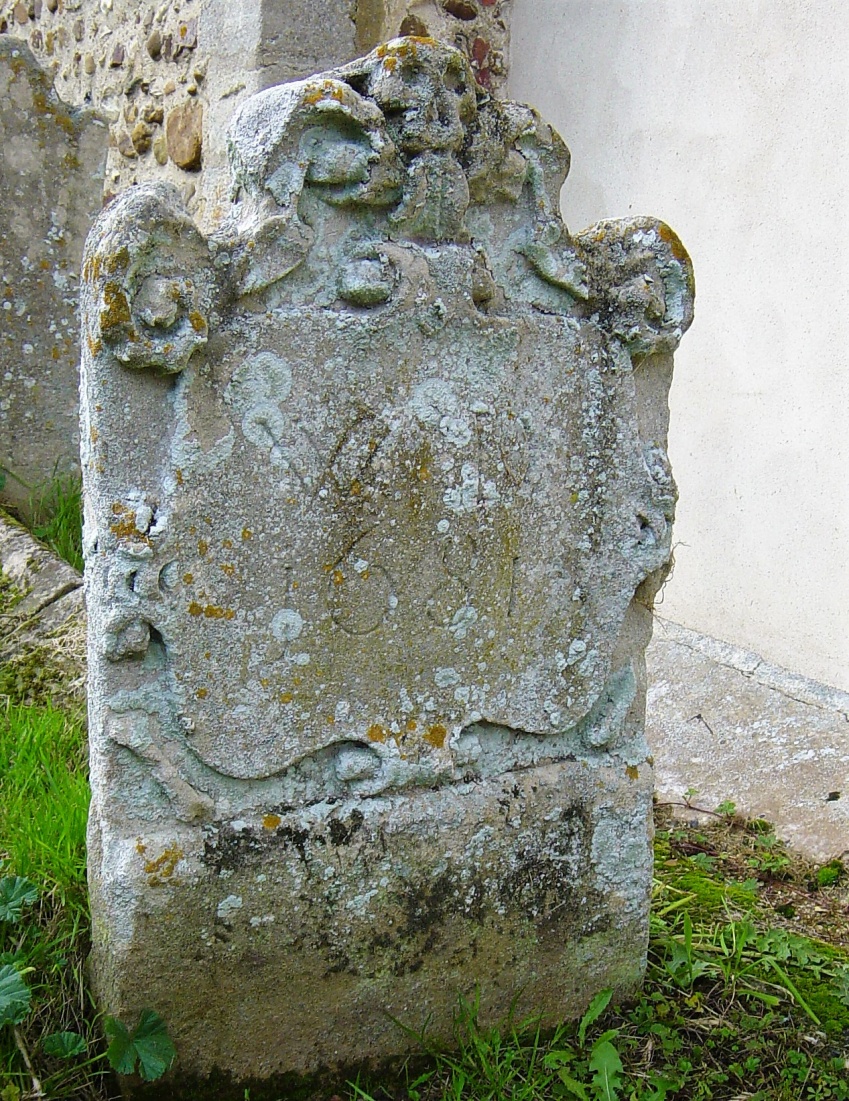 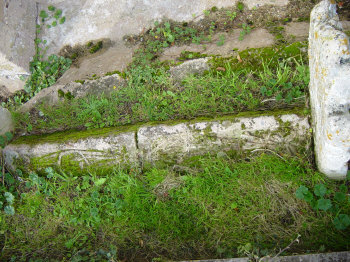 